Acorns Class Summer Take Away Task 2023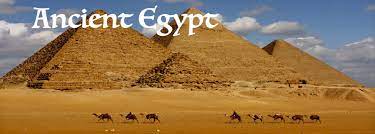 This term, our focus is Ancient Egypt.I would like you to research an aspect of Ancient Egypt and create something that demonstrates your learning. You could research: Mummification, Canopic Jars, Egyptian Gods and Goddesses, Pyramids, The River Nile, Hieroglyphs or explore how Ancient Egyptians lived. You could create: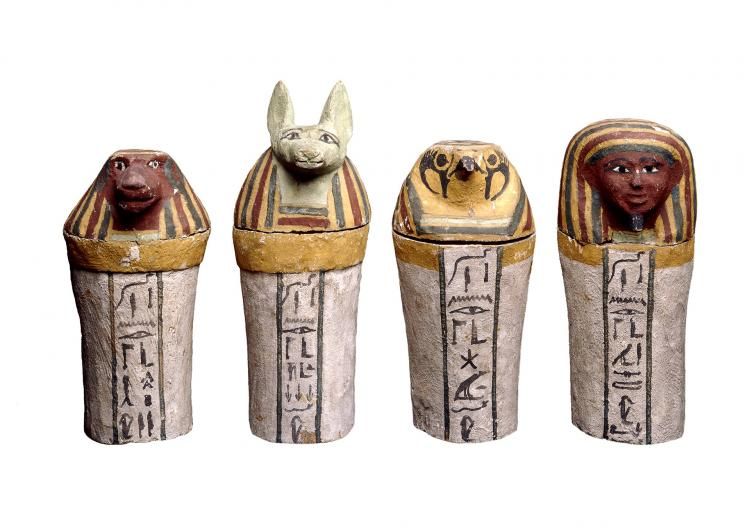 A fact fileA poster A power pointA piece of artI look forward to seeing your pieces. Please return them to Miss Heater by 17th May 2023 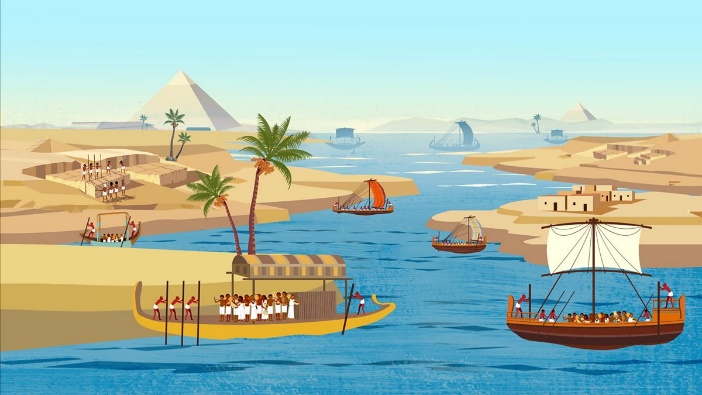 